                                                    Parish Priest: Fr Behruz Rafat    Telephone 01580 762785  Mobile: 07903 986646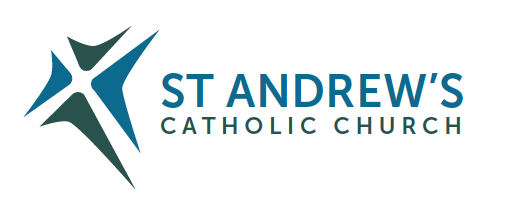 Address: The Presbytery, 47 Ashford Road, Tenterden, Kent TN30 6LL. Parish E-mail behruzrafat@rcaos.org.uk               Parish Website: www.standrewstenterden.orgDeacon: Rev. Jolyon Vickers       Telephone: 01580 766449            Email:  jolyonvickers@rcaos.org.uk                                              Hire of Parish Hall:  Lesley McCarthy 07791 949652       E-mail: tenterdenparishcentre@rcaos.org.ukNewsletter Editor:  Patricia Sargent   01233 850963       E-mail: sargentpat51@gmail.comNewsletter for the week commencing 17th September 2023Twenty-fourth Sunday in Ordinary Time (A)Entrance antiphon:  Give peace, Lord, to those who wait for you, that your prophets be found true.  Hear the prayers of your servant, and of your people Israel.First Reading: Ecclesiasticus 27: 30 – 28: 7Psalm 102 Response:  The Lord is compassion and love, slow to anger and rich in mercy.Second Reading:  The letter of St Paul to the Romans 14: 7-9Acclamation:  Alleluia, alleluia! Speak, Lord, your servant is listening: you have the message of eternal life.  Alleluia!               Gospel:  Matthew 18: 21-35Communion antiphon:  The chalice of blessing that we bless is a communion in the Blood of Christ; and the bread that we break is a sharing in the Body of the Lord.Father Behr writes:Dear ParishionersPro Life charity ‘Life’ are running a campaign this September. Help Life in creating a world where no one faces pregnancy or pregnancy loss alone! Life is one of the UK’s largest pregnancy support charities.In the porch of our parish church you will see a box of badges during September, asking for a suggested donation of £1 for each badge.The money raised through the appeal will provide a woman who is unsure if she is pregnant a free pregnancy test and access to Life’s pregnancy support services.More information about the great work life to can be found here https://lifecharity.org.ukFr Behr Your Prayers are asked for:Those recently deceased:  Those ill or infirm: Mara McDermot, June Munton, Ailish Cantwell (Jones), Sylwia Dorosz, Joe Adams, Ellie Lawrence, Patricia Hook, Josie Payne, Pat Holland and all those who are unwell and in need of our prayers.Those whose anniversaries of death occur at this time: James O’Leary, Joan Carey, Josie Parsons, Sheila Allen, John Cregan, Hugh Blake, Dorothy Whiting and Juliet O’Hea. The second collection of Evangelii Gaudium Sunday supports the work carried out by the Mission Directorate on behalf of the Bishops’ Conference. In the last year this has included:• Enabling the recording of the videos on the four constitutions.• Bringing together a working group from across England and Wales to prepare materials for the Jubilee Year 2025 and Year of Prayer 2024.• Supporting Patrimony experts to deliver funding to 39 projects at outstanding Grade I and II* Catholic churches with the £6.6million awarded to the Catholic Bishops’ Conference via Historic England through the governments’ Culture Recovery Fund in response to the Covid-19 pandemic.• Supporting co-ordinators and their teams in dioceses through formation and sharing of best practice.ConfessionFr Behr is available for Confession every Saturday from 10.30am - 11am. He is also happy to visit those who are not able to  come to church.  Children’s LiturgyChildren’s Liturgy at the 10am Mass on the first Sunday of every month. All children who have not made their FirstHoly Communion are welcome to attend.  The next lesson with Lorraine is Sunday, October 1stTuesday Film ShowOn Tuesday we have another fascinating documentary on our Catholic faith starting with refreshments at 10.30am followed by the film at 10.45am.Coffee MorningDo stay for coffee after Mass on Sunday.Our LadyDuring the month of October we have a wonderful opportunity to grow in our love and knowledge of our Blessed Mother Mary. Every Tuesday in October at 10.30am we have refreshments followed by a 25-minute film on Our Lady.  Don’t miss this accessible and informative parish course starting on Tuesday 3 October. We are going to be joined by parishioners from Rye parish and Deacon Simon South. More details to follow. Ride and StrideMany thanks to all of you who took part in welcoming riders and striders to St Andrew’s on Saturday. It wasa hot duty… and unsurprisingly, because of the heat there were far fewer riders and striders than in previous years (only eight) but they do very much appreciate having people to welcome them, sign them in, etc.Thanks again.  RachelFrom Head of Safeguarding We would like to invite you to our annual Service for those that have been harmed by abuse. The Service will be led by Archbishop John Wilson and will be held on the 27th of September 2023 at 6.30pm. The Service will be held at St George’s Cathedral. We would welcome your attendance and support at this event. This Service allows the Archdiocese to acknowledge, pray and reflect on the pain that is caused by abuse and to demonstrate the Archdiocese’s commitment to supporting those that have been abused and creating safe environments.  Thank you for all your support Mary-Jane CrowleyHead of Safeguarding |Roman Catholic Archdiocese of Southwark CIO. GRIEF IN LOSS, HOPE IN CHRIST: If you are mourning after the death of a loved one - this weekend may be for you. Aylesford Priory 6th - 8th October 2023.
Cost £230 single, £210 shared.
Please tel: 01622 717272 or email: reception@thefriars.org.ukGROWING IN FAITH TOGETHER: consists of four one hour-long sessions via Zoom and is a wonderful opportunity for engaged couples who have completed their marriage preparation course and want to continue exploring their faith together and married couples to enrich their friendship and love. The course dates are 4 Tuesday evenings 8pm – Oct 24th, 31st, Nov 7 and 14th To register click on the link below from October 1st: Growing in Faith Together — Agency for Evangelisation and Catechesis (rcaos.org.uk)Bishop Howard Tripp RIPBishop Howard Tripp’s first anniversary of death is on 3 October. There will be a Year’s Mind Mass for him - celebrated at St George’s Cathedral - the day after, on Wednesday 4 October at 12.30pm. Bishop Paul Hendricks will be the main celebrant.This week’s services (16th – 23rd September), Feasts and Mass intentions during the week.This week’s services (16th – 23rd September), Feasts and Mass intentions during the week.Saturday !6th SeptemberSt Cornelius, Pope & Cyprian BishopNo public Mass am10.30 -11am Confession6pm Vigil Mass Marie Walker RIP                                 Reader: WendySunday 17th SeptemberTWENTY-FOURTH SUNDAY (A) 10am Mass People of the Parish                                 Reader: Pat12 Midday Traditional Latin Mass Monday 18th SeptemberSt Edith of Kemsing10am Mass Jane McKinnon RIPTuesday 19th SeptemberSt Theodore of Canterbury10am Mass Marie O’Brien RIPWednesday 20th SeptemberSt Andrew KimTae-gon, Priest & Paul Chong Ha-Sang and Companions, Martyrs10am Service of the Word and Holy CommunionThursday 21st SeptemberSt Matthew, Apostle & Evangelist9am-10am Adoration10am Mass Children and Young PeopleFriday 22nd SeptemberFeria10am Mass  Pope Francis and all Bishops10.30 – 11.30am AdorationSaturday 23rd SeptemberSt Paul of Pietrelcina, PriestNo public Mass am10.30 -11am Confession6pm Vigil Mass People of the Parish                            Reader: JamesSunday 24th SeptemberTWENTY-FIFTH SUNDAY (A)10am Mass  Liz and Wayne Anniversary                     Reader: Rachel12 Midday Traditional Latin Mass Flowers: for 23rd /24th September - SuzanneFlowers: for 23rd /24th September - Suzanne